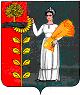 ПОСТАНОВЛЕНИЕАдминистрации сельского поселения Петровский сельсовет Добринского муниципального района Липецкой области Российской Федерации10.12.2015                                  п.свх.Петровский                                        №40Об обеспечении пожарной безопасности объектов и населенных пунктов, расположенных на территории сельского поселения Петровский сельсовет в осеннее - зимний период 2015-2016годов.   В целях предупреждения пожаров и обеспечения безопасности людей в осенне-зимний период 2015-2016 годов на территории сельского поселения Петровский сельсовет, руководствуясь Федеральным законом от 21.12.1994года №69-ФЗ «О пожарной безопасности», Правилами противопожарного режима в Российской Федерации, утвержденными постановлением Правительства РФ от 25.04.2012года №390 «О противопожарном режиме», Постановлением Администрации Добринского муниципального района Липецкой области от 02.12.2014года №966 «Об обеспечении пожарной безопасности объектов и населенных пунктов в осенне-зимний период 2015-2016годов», Уставом сельского поселения Петровский сельсовет администрация сельского поселения Петровский сельсовет  ПОСТАНОВЛЯЕТ:Утвердить план противопожарных мероприятий по подготовке объектов, жилищного фонда населенных пунктов к эксплуатации в осенне-зимний период 2015-2016годов.Совместно с надзорными органами провести проверки жилья социально-незащищенных категорий граждан, многодетных семей на предмет соблюдения требований пожарной безопасности.Контроль за исполнением настоящего постановления оставляю за собой.Глава администрациисельского поселения Петровский сельсовет	С.Н.КолгинПриложение
к постановлению администрации сельского поселения Петровский сельсовет   №40от 10.12.2015г.ПЛАН противопожарных мероприятий по подготовке объектов, жилищного фонда населенных пунктов к эксплуатации в осенне-зимний период 2015-2016годов.№ п/пПланируемые мероприятияСрок выполненияОтветственный за выполнение1Организовать противопожарную пропаганду и обучение населения мерам пожарной безопасностиВ течение всего периодаГлава администрации2Уточнение списочного состава ДПД ( добровольных пожарных дружин)Сентябрь Глава администрации3Организовать и провести проверку технического состояния противопожарного водоснабженияВ течение всего периодаГлава администрации4Организовать противопожарную пропаганду и обучение населения мерам пожарной безопасностиВ течение всего периодаГлава администрации5Провести проверку системы оповещения населенияВ течение всего периодаГлава администрации6Организовать беспрепятственный проезд техники к месту пожараВ течение всего периодаГлава администрации7Провести встречи с населением во всех населенных пунктах по разъяснению мер пожарной безопасности.В течение всего периодаГлава администрации8Рассмотреть на сессии Совета депутатов сельского поселения Петровский сельсовет  вопросы подготовки объектов соцкультбыта и жилищного фонда  к отопительному  периодуОктябрь Глава администрации